FECHA DE LA ÚLTIMA ACTUALIZACION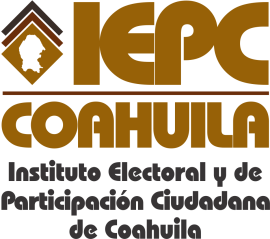 27 DE FEBRERO DEL 2015.El Instituto Electoral y de Participación Ciudadana de Coahuila  en el mes de febrero no registro expedientes clasificados.